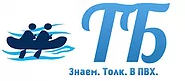 ОБЩЕСТВО С ОГРАНИЧЕННОЙ ОТВЕТСТВЕННОСТЬЮ " Тексол СПб "Поставки лодочных ПВХ тканей и комплектующихСокращенное наименование: ООО «Тексол СПб»ОГРН: 1187847374164ИНН: 7802682230КПП: 780201001Юридический адрес:194292, город Санкт-Петербург, 1-й Верхний переулок, дом 4, офис 24Почтовый адрес:194356, С-Петербург, Береговая ул. Д.28 кор.4 кв.85, Порошиной  О.С..Банковские реквизиты:Банк: ФИЛИАЛ «САНКТ-ПЕТЕРБУРГСКИЙ» АО «АЛЬФА-БАНК»БИК 044030786К/с 30101810600000000786Р/с 40702810932260003138Генеральный Директор: Порошина Ольга СергеевнаГлавный бухгалтер: Порошина Ольга СергеевнаКонтакты:+7 (812) 318-59-86 – Офис, +7 (921) 969-46-67 – Александр+7 (950) 040-35-98 – Вячеслав+7 (921) 793-95-05 – Эдуард E-mail: teksol-boat@yandex.ru, sasha1827@mail.ru;Сайт: www.teksol-boat.comФактический адрес:194292, город Санкт-Петербург, 1-й Верхний переулок, дом 4, 3-й этаж, офис 24График работы офиса: пн-пт: рабочие, суб-воскр: выходныеЧасы работы офиса/склада: с 10:00 до 17:00 по моск. врем.КАК НАС НАЙТИ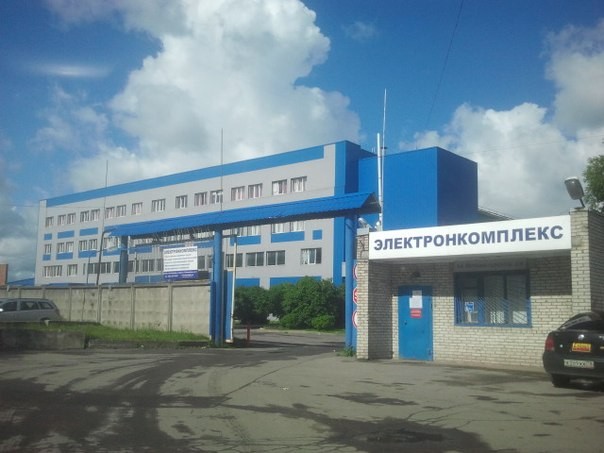 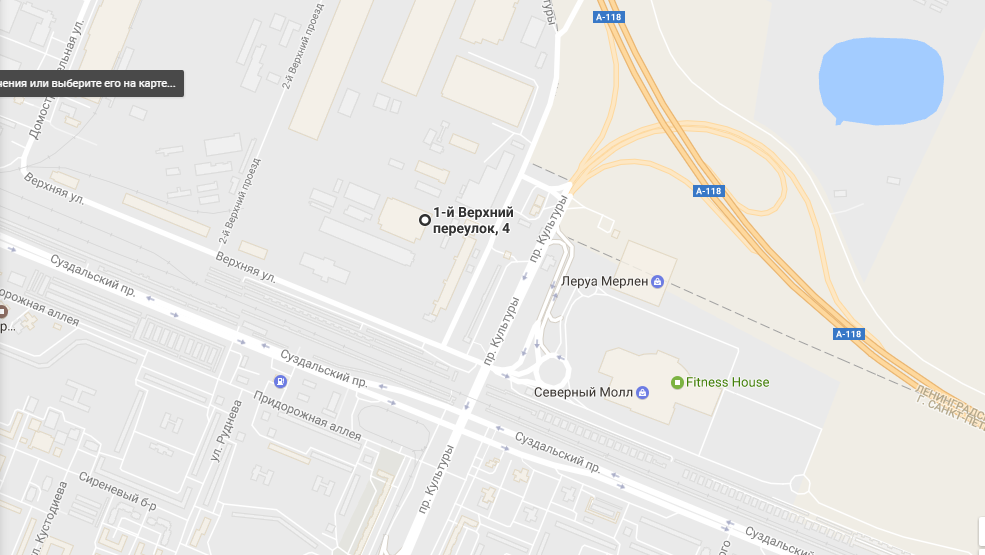 